Родительское собрание в средней группе ДОУ на тему«Роль семьи в развитии и воспитании дошкольников».Цели:- Выявление особенностей взаимоотношений между ребёнком и родителям;- Разработка основных правил семейного воспитания.Задачи:- Установить контакты с членами семьи для согласования воспитательных воздействий на ребенка.-Использовать образовательный потенциал родителей для обучения и воспитания детей.-Научить родителей слышать и понимать своего ребенка, формировать мотивы успеха.-Повысить уровень педагогической культуры родителей.Подготовительный этап:1. Расставить столы и стулья так, чтобы получился открытым центр группы и родители могли видеть друг друга.2. Подготовить рекомендации и памятку для родителей.Воспитатель: - Здравствуйте, уважаемые родители! Мы очень рады видеть вас. Сегодня поговорим о Ваших детях, о том, какую роль в их воспитании играет семья. Семья для ребёнка - это место его рождения, становления. То, что ребёнок в детские годы приобретает в семье, он сохраняет в течение значительной части своей жизни. В ней закладываются основы личности ребёнка. Без вашей поддержки и помощи ребёнок не будет счастлив, здоров.Семья – это счастье, любовь и удача,Семья – это летом поездки на дачу.семья – это праздник, семейные даты,Подарки, покупки, приятные траты.Рожденье детей, первый шаг, первый лепет,Мечты о хорошем, волнение и трепет.Семья – это труд, друг о друге забота,Семья – это много домашней работы.Семья – это важно!Семья – это сложно!Но счастливо жить одному невозможно!Всегда будьте вместе, любовь берегите,Обиды и ссоры подальше гоните,хочу, чтоб про нас говорили друзья:Какая хорошая Ваша семья!От традиций каждой семьи зависят уют и тепло вашего дома, включающее в себя распорядок дня, обычаи, уклад жизни и ее привычки. Семейные традиции – это не только праздники, это и будни, это - когда вся семья в сборе, это когда вы собираетесь вместе за одним столом, это чтение сказок на ночь, это пожелание доброго утра или спокойной ночи, это семейный отдых на природе, посещение театра, музеев, коллекционирование – это все, что вас объединяет. Сохранение доверия в семье – ещё одна хорошая традиция. Доверие – это возможность честно и прямо обсуждать любые, даже самые сложные, темы друг с другом. Сохранить взаимное доверие в семье – одна из самых важных задач родителей. Маленькие дети доверяют своим родителям и даже просто взрослым людям. Если ваш ребёнок сейчас рассказывает вам свои тайны – уважайте это, не смейтесь, понимайте – для него это важно!Воспитатель под спокойную музыку читает стихотворение.Не жалейте время для детей,Разглядите взрослых в них людей,Перестаньте ссориться и злиться,Попытайтесь ними подружиться.Постарайтесь их не упрекать,Научитесь слушать, понимать.Обогрейте их своим теплом,Крепостью для них пусть станет дом.Вместе с ними пробуйте, ищите,Обо всем на свете говорите,Их всегда незримо направляйтеИ во всех делах им помогайте.Научитесь детям доверять –Каждый шаг не нужно проверять,Мненье и совет их уважайте,Дети – мудрецы, не забывайте.Взрослые, надейтесь на детейИ любите их душою всейТак, как невозможно описать.Вам тогда детей не потерять!И сейчас же появится смысл всей вашей жизни, самое дорогое, что у нас есть. наши дети!Воспитатель: - Каждый родитель желает вырастить своего ребёнка счастливым, здоровым, умным. Каждый из нас желает своим детям только самого лучшего. Мы много времени проводим на работе, нам кажется, что главное накормить, одеть, создать определенные блага. А времени для того, чтобы поговорить с ребёнком, услышать о том, что делается в его детской душе, у нас нет. Или делаем на бегу, второпях.Дорогие родители! Отложите все дела в сторону, привлекайте к себе ребёнка, обнимайте его. Психологи утверждают, что для того, чтобы ребёнок чувствовал себя счастливым, его нужно 7 раз в течение дня погладить по голове, обнять, одобрить, т. е. через телесное прикосновение подтвердить: "Я тебя люблю". И поэтому правильное воспитание в семье, как сказано в народной пословице, - "…это наша счастливая старость; плохое воспитание - это наше будущее горе, это наши слёзы".Разминка «Народная мудрость гласит»На столах пословицы о семье в разрезанном виде. Составить из частей пословицы:"При солнышке тепло - а при матери добро""Нет лучше дружка - чем родная матушка""Не нужен клад - когда в семье лад""В гостях хорошо - а дома лучше""Дома и - стены помогают""Мой дом - моя крепость""Каковы родители - таковы и детки""Жизнь прекрасна - когда дома мир".Далее воспитатель даёт родителям рекомендации.1.«Наш семейный альбом»Расскажите детям о своём детстве. Рассмотрите вместе с ним ваш семейный альбом. Объясните, кто изображён на старых фотографиях, расскажите, кем они приходятся ребёнку.2.«Детство родителей»Расскажите ребёнку, в какие игры вы играли в детстве, какие тогда были игры и забавы. Найдите фотографию вашей школы, дома, в котором вы жили, фотографию своего двора. Попробуйте сравнить обстановку комнаты вашего детства с обстановкой комнаты своего ребёнка.3.«Семейные реликвии»Обязательно расскажите детям о семейных реликвиях, дедушкиных медалях и орденах, необычной старой вазе, старых открытках.4.«История нашей семьи»Познакомьте детей с историей образования вашей семьи, расскажите, где жили ваши бабушки-дедушки, мамы и папы, в каких городах они встретились.5.«Интересные истории из жизни»Вспомните, как вы ждали появления ребёнка, как выбирали для него имя. Расскажите какие-то забавные случаи из его жизни в первые год-два, вместе посмотрите его фотографии. Попробуйте нарисовать ваше генеалогическое древо и вклеить туда фотографии ваших родственников.Рефлексия:Воспитатель: - Дети приготовили для вас подарки - свои ладошки. А вы напишите на каждом пальчике, как вы называете ласково своего ребёнка.(Родители выполняют задание, звучит песня Ильи Резника "Гимн Семьи" в исполнении группы Инь-Ян).В заключение собрания воспитатель читаЕт стихи:Семья – защита от обид,Для малышей она как щит.Как прочная она броняОт холода и от огня.случилась с малышом беда,Семья поймёт его всегда;Порой за шалость побранит,Но все равно потом простит.Семья – любви волшебный край,Она как драгоценный рай,В котором вера и мечтаНе иссякает никогда.Всем детям на земле нужнаСемьи волшебная страна,Чтобы любить и чтоб жалеть,Чтобы они могли взлететь.Проводится мастер – класс с родителями«ГЛАЗАМИ ДЕТЕЙ» (РИСОВАНИЕ В НЕТРАДИЦИОННОЙ ТЕХНИКЕ)Итог собрания:Воспитатель: - Дорогие родители, именно от вас зависит, каким вырастет ваш ребёнок. Детский сад и мы, воспитатели, можем только помочь вам найти выход в сложной ситуации. Но вам необходимо помнить, что самое большое влияние на формирование личности ребёнка оказывают ваши реальные поступки, ваше поведение. Старайтесь быть примером для своих детей.В завершение, всем родителям дарятся памятки с правилами по воспитанию детей.Воспитатель: (на фоне спокойной красивой музыки) Ну вот и закончилось наше необычное родительское собрание. Спасибо за внимание. Надеемся на дальнейшее сотрудничество. Хочу спросить у Вас: Вампонравилось такая форма собрания? Ответы родителей.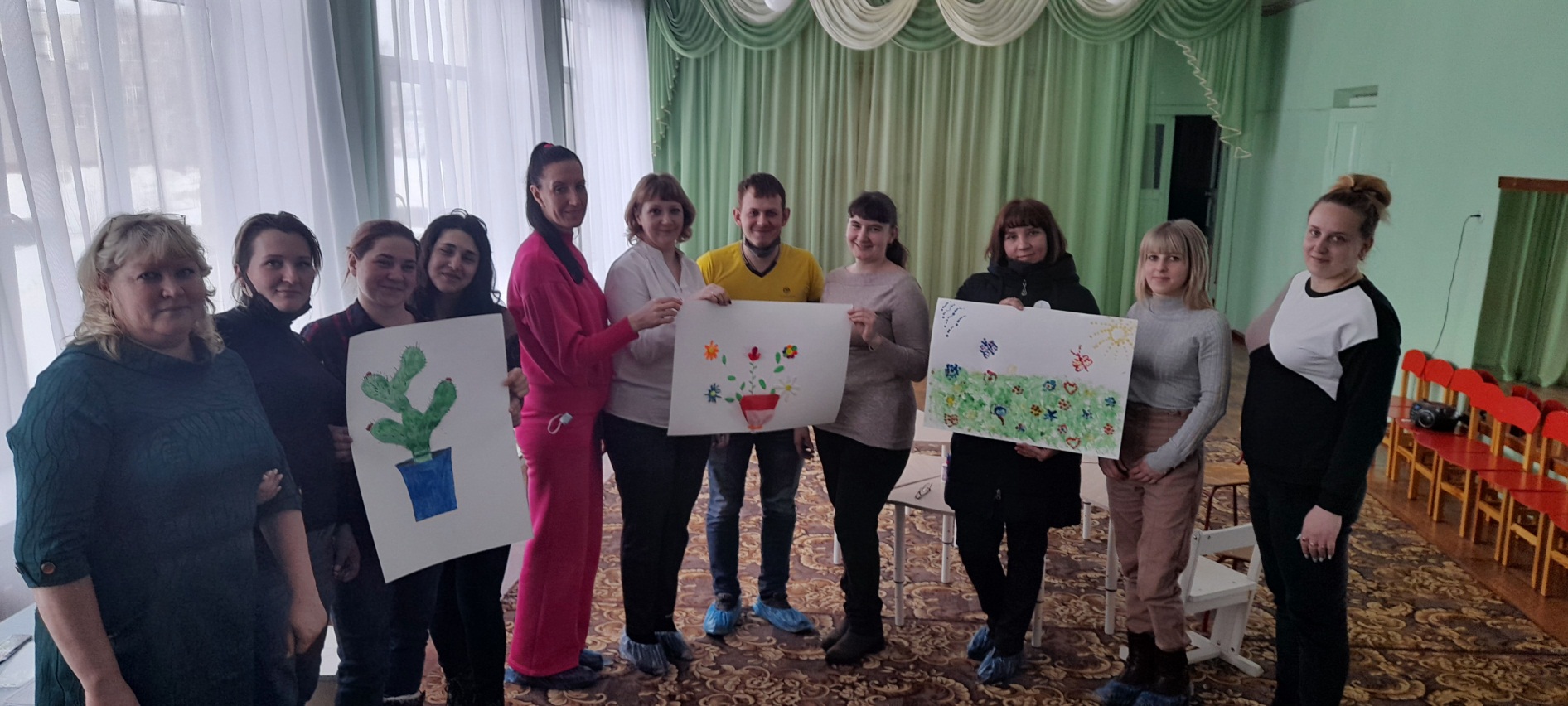 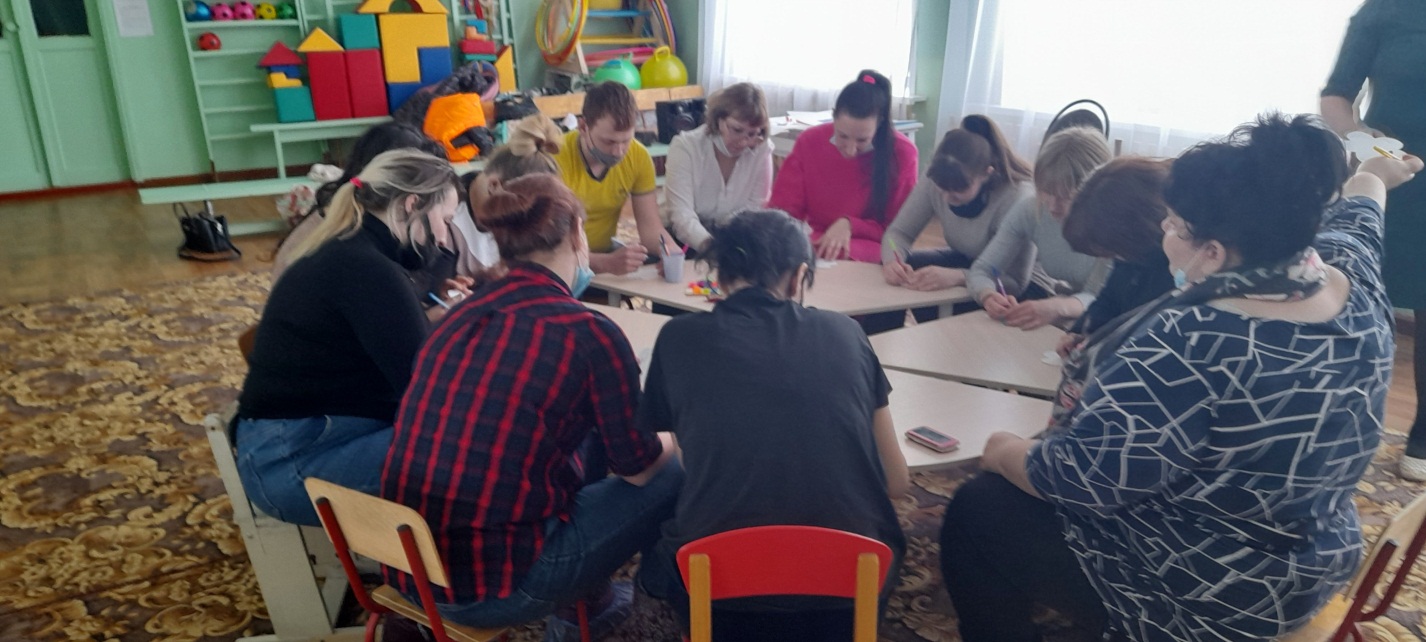 